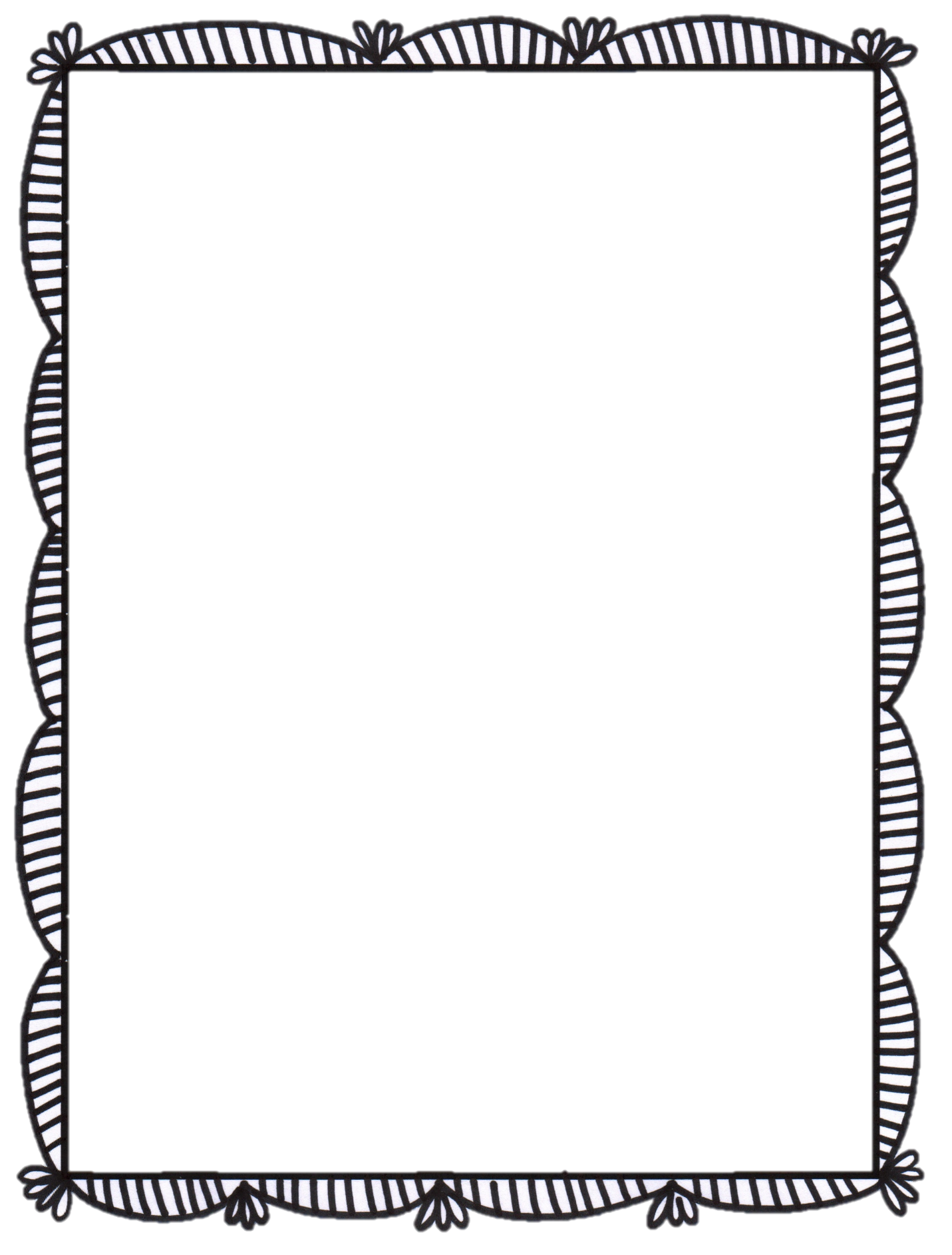 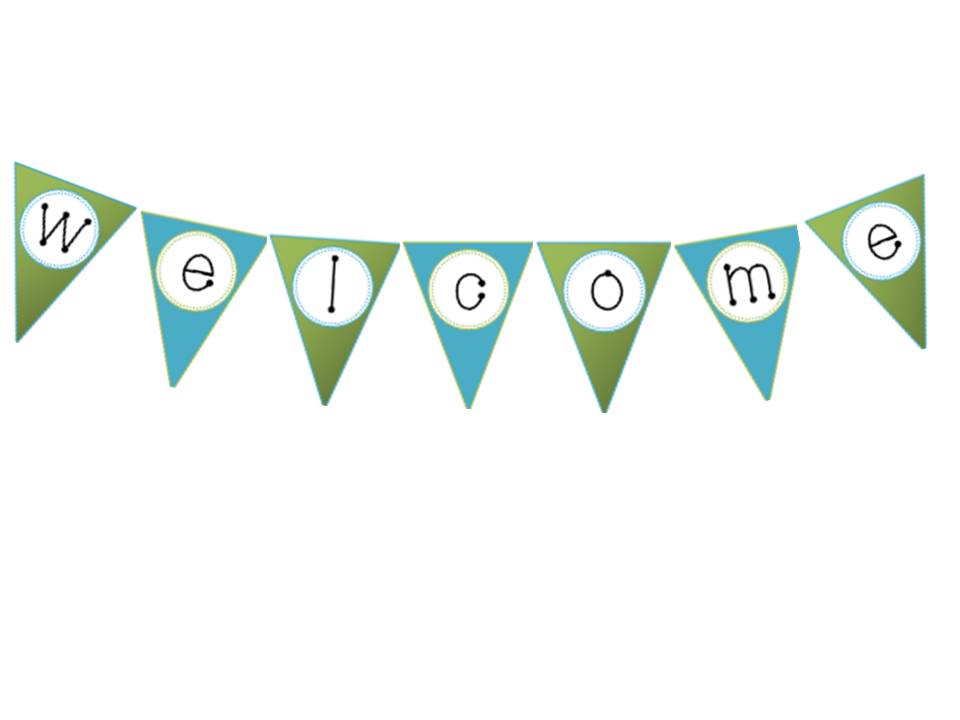 Dear Parents and Guardians, Welcome back to school!  My name is Laura Taylor and I am the GATE  lead teacher at Deerwood Academy. In the 2016-2017 school year, Deerwood has the honor of piloting the Gifted Cluster program for Atlanta Public Schools. This program will benefit all scholars and complement our primary years program as an IB school. Every grade level will have a gifted certified teacher. Previously, our GATE students were receiving gifted instruction once a week. This year, our students will be receiving this instruction 5 days a week, in EVERY lesson and activity. You can stay connected with what is going on in the gifted program with our website www.deerwoodGATE.weebly.com. Also, look for the newsletters coming home that will inform you about parent meetings, academic competitions and field trips. We will also be starting an afterschool club in September. We are excited to implement the Gifted Cluster program here at Deerwood, and give ALL students the opportunity to grow to their full potential. If you have any questions feel free to contact me on the phone or through email. See you soon!                                 Laura Taylor                                              404-802-3300X3222                                             lahenderson@atlanta.k12.ga.us